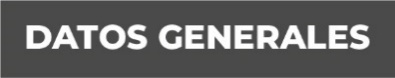 Nombre: María Araceli López Vázquez.Grado de Escolaridad: Licenciatura en Derecho.Cédula Profesional (Licenciatura): 10630101Teléfono de Oficina: 22-88-16-10-14.Correo Electrónico: malopez@fiscaliaveracruz.gob.mx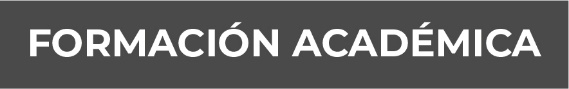 2012 - 2016Centro de Estudios Técnicos y Superiores Bauhaus. 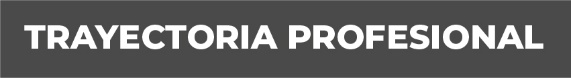 Enero del 1994Oficial Secretaria en la Agencia del Ministerio Publico Investigadora Especializada en Delitos Contra la Libertad y Seguridad Sexual y Delitos Contra la Familia en Córdoba, Veracruz.Mayo del 1998Oficial Secretaria en la Agencia Segunda del Ministerio Publico Investigadora Especializada en Delitos Contra la Libertad y Seguridad Sexual y Delitos Contra la Familia en Veracruz, Veracruz.Julio del 2020Auxiliar de Fiscal Especializada en Investigación de Delitos de Violencia contra la Familia, Mujeres, Niñas, Niños y de Trata de Personas en la Unidad Integral de Procuración de Justicia del XVII Distrito Judicial en Veracruz, Veracruz.Abril del 2022Fiscal Primera Especializada en Investigación de Delitos de Violencia contra la Familia, Mujeres, Niñas, Niños y de Trata de Personas en la Unidad Integral de Procuración de Justicia del XII Distrito Judicial en Coatepec, Veracruz.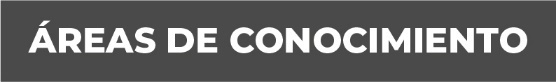 Derecho Penal.Derecho Constitucional.Derecho Procesal Penal.